 www.karateza.sk 2 % z Vašich daní pre karate2 % z Vašich daní pre karateVážení rodičia, priatelia a  priaznivci športu - karate !  Chceme Vás touto cestou osloviť, aby ste svoje 2 % z daní venovali na rozvoj mládežníckeho karate v Žiline. Prijaté finančné prostriedky budú plne využité, na financovanie športového rozvoja mládeže s predpokladom na rozvoj kvality a úspechov.Vážení rodičia, priatelia a  priaznivci športu - karate !  Chceme Vás touto cestou osloviť, aby ste svoje 2 % z daní venovali na rozvoj mládežníckeho karate v Žiline. Prijaté finančné prostriedky budú plne využité, na financovanie športového rozvoja mládeže s predpokladom na rozvoj kvality a úspechov.Postup ako venovať 2 % pre podporu karate v Žiline  Postup ako venovať 2 % pre podporu karate v Žiline  Postup krokov sa mierne líši podľa toho, či % z dane chce poukázať fyzická osoba (zamestnanec, alebo osoba, ktorá si sama podáva daňové priznanie) alebo právnická osoba: pre zamestnancov :1.     Vyzdvihnúť vo vlastnej mzdovej učtárni vyplnené tlačivo - 
POTVRDENIE o zaplatení dane z príjmov zo závislej činnosti a z funkčných požitkov 2. Vyplniť tlačivo VYHLÁSENIE o poukázaní sumy zodpovedajúcej 2 % zaplatenej dane. Tlačivo nájdete na stránke  www.rozhodni.sk alebo - TU.3.     Potvrdenie spolu s Vyhlásením priniesť ( zaslať poštou ) do 30.4.2020 na príslušný daňový úrad .   Právnické a
fyzické osoby : Príjemcu dane uvedú priamo vo svojom daňovom priznaní. Daňové priznania tlačivá - TUInformácie :  0948 900 425 a na www.karateza.sk , informácie o poukázaní najdete aj na stránke www.rozhodni.sk Údaje o prijímateľovi  Údaje o prijímateľovi  Obchodné meno : Karate klub Žilina, o.z.Sídlo : Hečkova 2534/18, 010 01 Žilina IČO : 302 301 52 Právna forma :  Občianske združenie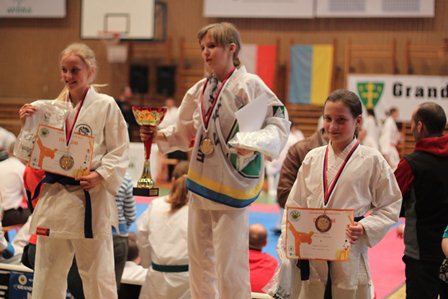 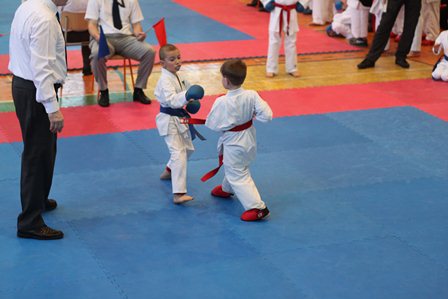 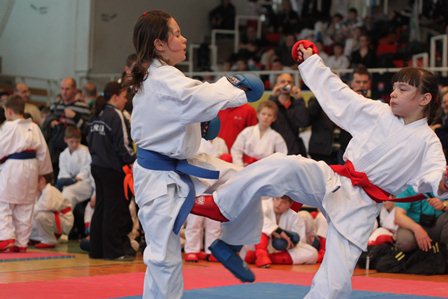 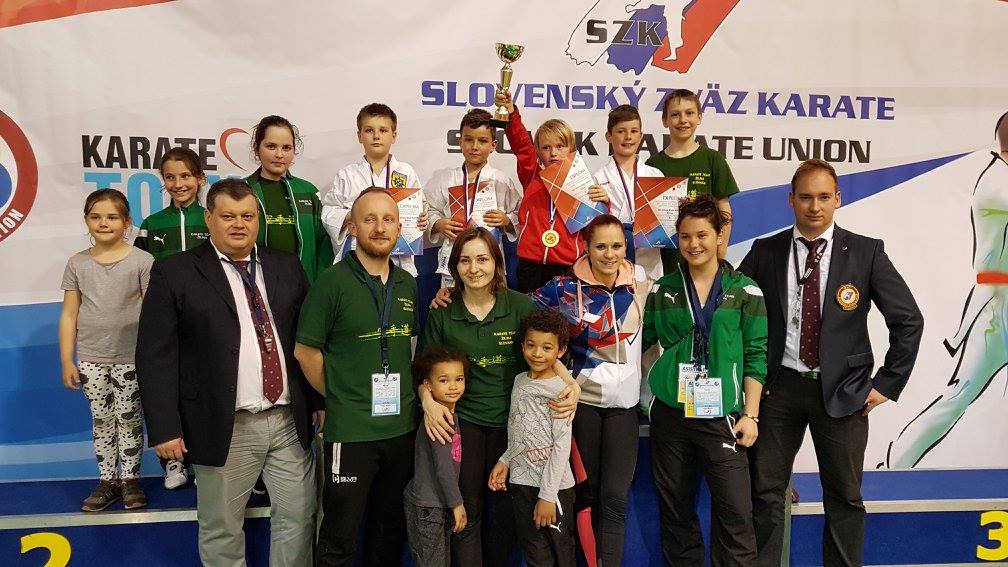 